                                                                                                                       П Р О Е К Т 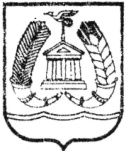 АДМИНИСТРАЦИЯ ГАТЧИНСКОГО МУНИЦИПАЛЬНОГО РАЙОНАЛЕНИНГРАДСКОЙ ОБЛАСТИПОСТАНОВЛЕНИЕОт_______________________						     № _________О внесении изменений в приложение к постановлению администрации Гатчинского муниципального района  от 26.04.2016  №1489«Об утверждении Плана мероприятий по реализации стратегии социально-экономического развития Гатчинского муниципального района на период до 2030 года» Руководствуясь статьёй 48 Федерального закона от 06.10.2003 №131-ФЗ «Об общих принципах организации местного самоуправления в Российской Федерации», Уставом  Гатчинского муниципального района, Уставом МО «Город Гатчина», решением совета депутатов Гатчинского муниципального района от 25.09.2015 №91 «Об утверждении «Основных положений стратегического планирования в Гатчинском муниципальном районе», постановлением администрации Гатчинского муниципального района от 26.04.2016 №1489 «Об утверждении Плана мероприятий по реализации стратегии социально-экономического развития Гатчинского муниципального района на период до 2030 года» и в целях совершенствования муниципальной системы предоставления ритуальных услуг населению МО «Город Гатчина», ПОСТАНОВЛЯЕТ:Внести изменения в приложение к постановлению администрации Гатчинского муниципального района от 26.04.2016 №1489 «Об утверждении Плана мероприятий по реализации стратегии социально-экономического развития Гатчинского муниципального района на период до 2030 года» и читать пункт 4.2.2 в разделе «Приоритетное направление: Инфраструктура и ЖКХ» в новой редакции согласно приложению.Настоящее постановление вступает в силу со дня его опубликования в газете «Гатчинская Правда» и подлежит размещению на официальном информационном портале администрации Гатчинского муниципального района.Глава администрации                                                                  Е.В.Любушкина                                                                                               Гатчинского муниципального района                                                                Исп. Норкин В.А.